Escriba en este espacio el título del artículo en español(El título debe ser centrado, con solo la primera palabra iniciada en mayúscula, tipo de fuente Times New Roman 18, negrita, a espacio sencillo y no debe contener más de 15 palabras. No se debe cambiar el color de la fuente. Se debe dejar un espacio de 12 puntos entre el título en español e inglés)Escriba en este espacio el título del artículo en inglésThe title must be centered, with the first word capitalized, font type Times New Roman 14, single-spaced and must not contain more than 15 words. Do not change the font color. (A space of 10 points must be left between the title in English and the names of the authors)Autor 11, Autor 21, Autor 32, …, Autor de correspondencia n* (Times New Roman 10)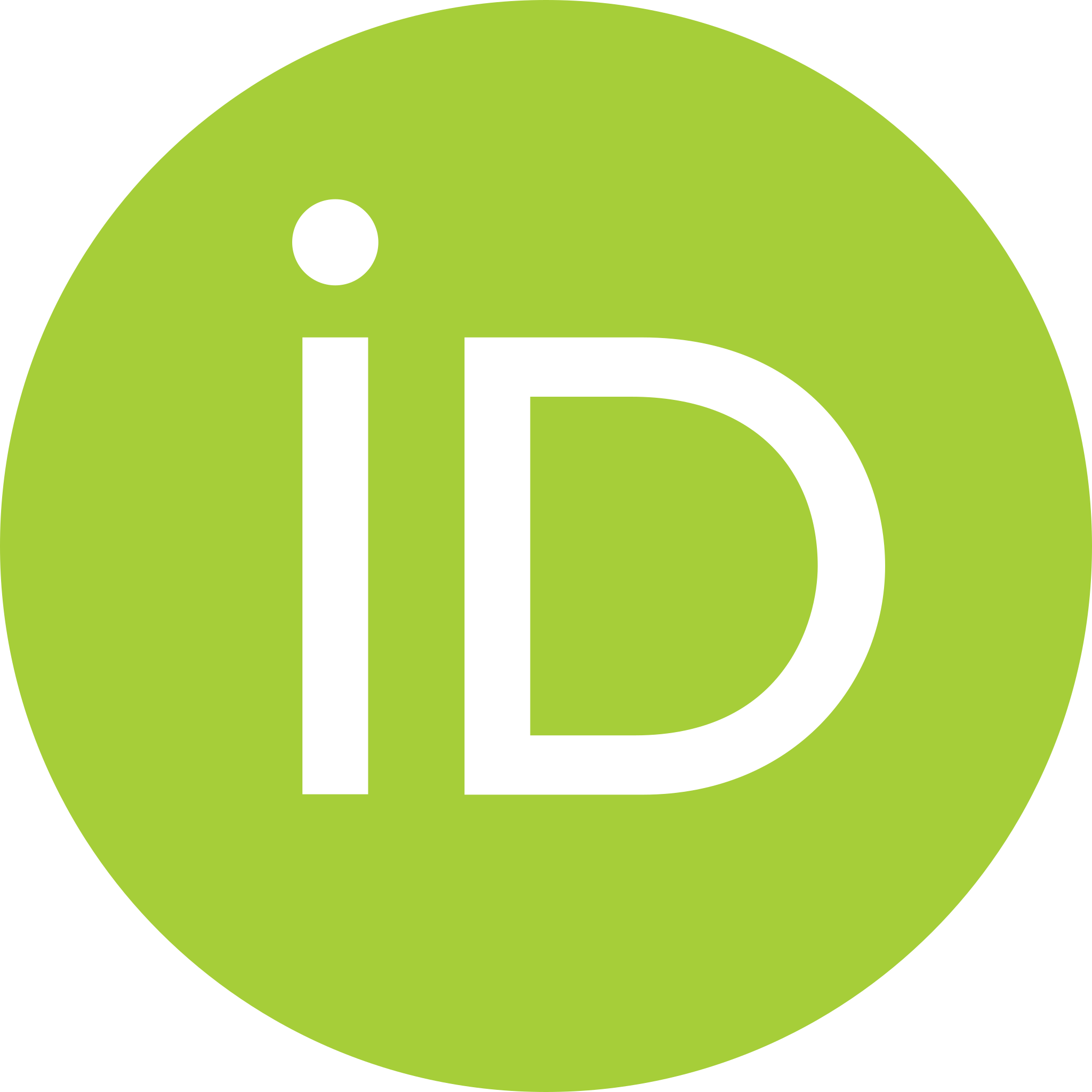 (Información de autores: Nombre Inicial del segundo nombre. Apellido-Apellido ó Inicial del Apellido. El autor puede anotar su nombre según la combinación que sea ya reconocida públicamente, pero siempre empezando por Nombre y después Apellido. Los autores deben ser separados mediante comas. Ejemplo: XYZ. ZYX-YZX 1*, XYZ YZX ZYX 1, XYZ YZX 3, …4, …5. El primer autor debe ser el autor de correspondencia (en caso de tesis, se debe colocar el autor de referencia el correo electrónico del profesor o investigador a cargo). 1…n* Afiliación: (Times New Roman 10, cursiva). En línea separada de los nombres, describa la unidad, grupo de investigación y entidad a la que está afiliado cada autor. Autores con igual afiliación, usan el mismo número de afiliación. *Autor de correspondencia: ejemplo.nombre@ejemplo.com (Times New Roman 9). Utilice únicamente el correo institucional. Es obligatorio que cada autor incluya su número ORCID a la hora de someter su manuscrito, a través de la plataforma de Revistas UTP, en la sección “Comentarios para el Editor” (Ver Manual de Creación de Perfil en ORCID para más información sobre ORCID).RESUMEN. Este documento proporciona instrucciones a los autores sobre el formato de los artículos para su publicación en la Revista de I+D Tecnológico (RIDTEC). El autor debe seguir las instrucciones de este documento y usarlo como plantilla sobre la que puede escribir su propio texto. Use el documento como plantilla para escribir sobre ella, eliminando todo lo que no sea parte de su manuscrito. Cada sección de la plantilla está formateada con los detalles y especificaciones necesarios para cumplir con los requisitos de la revista. Todo trabajo debe presentar un resumen de 200 a 250 palabras. El título “RESUMEN” (mayúscula cerrada, negrita, Times New Roman 12). El cuerpo del resumen debe escribirse con fuente (Times New Roman 10), y sigue inmediatamente después del título “Resumen” en el mismo párrafo. Es de obligado cumplimiento que el resumen declare los objetivos, metodología, resultados y conclusiones de la investigación reportada, según se describe a continuación: Objetivos, declare en una o dos frases, los objetivos de la investigación. Metodología, debe resumir métodos, equipos e instrumentos, normas, materiales, participantes, lugar y fechas de referencia del estudio. Resultados, expresar en tres a cuatro frases los resultados puntuales de la investigación. Conclusiones, describir las conclusiones importantes en una a dos frases. Nota: En esta sección no debe usarse citas o referencias, acrónimos o abreviaturas, ni simbología matemática que requiera explicación. Palabras clave. El título “Palabras clave” debe ir en negrita, (Times New Roman 12), alineado a la izquierda. Incluya de tres a seis palabras o frases clave (Times New Roman 10, cursiva), inmediatamente después “Palabras clave”, en el mismo párrafo, deben aparecer en orden alfabético, separadas por comas y solo la primera palabra en mayúscula. ABSTRACT. This document provides instructions to authors on the format of articles for publication in RIDTEC. The authors must follow the instructions in this document and use it as a template on which to write their own text. Use the document as a template to write about, deleting anything that is not part of your manuscript. Each section of this template is formatted with the necessary details and specifications to meet the journal's requirements. All work must present an abstract of between 200 and 250 words. The title "ABSTRACT" (bold, capital letter, Times New Roman 12). The body of the abstract must be written in (Times New Roman 10), and it follows immediately after the abstract heading in the same paragraph. It is mandatory that the abstract declare the objectives, methodology, results and conclusions of the reported research, as described below: Objectives, state in one or two sentences, the objectives of the research. Methodology, should summarize methods, equipment and instruments, standards, materials, statistical analyses, participants, place and reference dates of the study. Results, express the specific results of the research in three to four sentences. Conclusions, describe the important conclusions in one to two sentences. In this section, do not use citations or references, acronyms or abbreviations, or mathematical symbols that require explanation. It is mandatory for each author to include their Orcid number when submitting their manuscript, through the UTP Journal platform, in the "Comments for the Editor" section.Keywords. Include three to six key words or phrases, they must appear in the order in which they appear in Spanish, separated by commas and only the first word capitalized. The title "Keywords" should be in (bold, Times New Roman 12). Then write the key words or phrases in (Times New Roman 10, cursive), immediately after “Keywords”, in the same paragraph.IntroducciónDe carácter obligatorio incluir en el documento. La palabra “Introducción” (Times New Roman 14, negrita, numerada). El cuerpo del texto se escribe con fuente (Times New Roman 11, justificado). Este documento proporciona instrucciones a los autores sobre el formato de los artículos para su publicación en RIDTEC. El autor puede utilizar este documento como instrucciones y como una plantilla en la que puede escribir su propio texto. Use esta plantilla para escribir sobre ella, cada sección de esta plantilla está formateada con los detalles para estructurar fácilmente su artículo según las disposiciones establecidas por el Comité Editorial (CE) de la Revista de I+D Tecnológico (RIDTEC) de la Universidad Tecnológica de Panamá (UTP). Elimine sobre la marcha, todo material que no sea parte del manuscrito. Observe que, en la sección Introducción de esta plantilla, estamos presentando todas las instrucciones de formato del artículo. Las secciones siguientes 2, 3, 4 y las no enumeradas, son parte obligada del artículo y no deben variar de numeración ni de orden.El documento provee reglas de estilo que explican el manejo de ecuaciones, figuras, tablas, abreviaturas y siglas. Además, el autor encontrará secciones para preparar los agradecimientos y referencias. En la sección Introducción, el autor debe ubicar al lector en el contexto del trabajo:La naturaleza del problema cuya solución o información se describe en el documento.El estado del arte en el dominio tratado (con sus respectivas referencias bibliográficas).El objetivo del trabajo, su relevancia y su contribución en relación con el estado del arte.Descripción de la estructura del artículo.Todos los componentes de un artículo estándar han sido especificados por tres razones: 1) fácil uso al preparar el documento, 2) cumplimiento de los requisitos electrónicos que facilitan la producción de artículos electrónicos, y 3) márgenes, columnas, espaciado interlineal y estilos de letras son incorporados. Ejemplos de estilos de letras son proporcionados a lo largo de este documento; así como algunos componentes, tales como ecuaciones, gráficas y tablas. El autor necesitará crear estos componentes incorporando los siguientes criterios: use estilos, fuentes y tamaños de letras tal como se definen en esta plantilla, no las cambie o redefina de ninguna manera para evitar alteraciones en la plantilla.A continuación, se detallan el formato de las partes componentes del artículo.Título del articulo El título del articulo debe ser breve e informativo, reflejando el hallazgo contenido en el artículo y debe estar en (Times New Roman 18, negrita y centrada). La primera palabra comenzará con letra mayúscula y de ahí en adelante se utilizará la mayúscula solamente para los nombres propios y símbolos químicos. Se evitará el uso de abreviaciones y siglas en el título, así como palabras innecesarias al principio del título, por ejemplo: un, una, sobre, el, etc. El título debe contar con su respectiva traducción al inglés o al español, según el idioma base del artículo y tamaño de fuente (Times New Roman 14, negrita y centrada). Ejemplo: si el artículo está redactado en español entonces el título debe aparecer en español y luego en inglés o viceversa si es el caso contrario.Nombre de los autores, afiliaciones y correoEl nombre de autores incluye primer nombre seguido del primer apellido e inicial de segundo apellido. No debe mostrar ningún título profesional, tal como gerente, director, etc., ningún título académico o membresía de ninguna organización profesional (ejemplo. miembro de la IEEE).Cada afiliación debe incluir los siguientes elementos: unidad a la que está adscrito, grupo de investigación, entidad a la que está afiliado y el correo electrónico del autor de correspondencia. Este último elemento es obligatorio porque facilita la comunicación entre autores y el lector.Los autores de la UTP deben utilizar el nombre completo de la universidad y sin traducirlo a otro idioma. En otras palabras, la entidad de afiliación es “Universidad Tecnológica de Panamá”. Esta medida contribuye positivamente en el conteo por entidad que realiza SCOPUS u otras herramientas, tales como: Research ID1 y WoS2.Diseño de páginaEl contenido del documento debe limitarse a un máximo de doce (12) páginas, incluyendo texto, ilustraciones, gráficos y referencias. Por página se entiende una cara de papel tamaño carta ó 21.59 cm x 27.94 cm (8.5" x 11"). El cuerpo del artículo es a dos (2) columnas, cada una con 8.79 cm de ancho y 1.0 cm de espacio entre cada columna.La configuración de los márgenes es la siguiente: superior 3.97 cm, inferior 2.5 cm, izquierdo 1.5 cm y derecho 1.5 cm. La configuración del encabezado de página es de 2 cm y el pie página es a 1.5 cm, ambos solo aplicados en la primera página.Encabezado de Página de la primera páginaNo modificar.Pie de página de la primera páginaNo modificar.Tipos de letra y estilosUtilice un procesador de texto con el tipo de letra (Times New Roman). Evite el uso de “bit-mapped fonts”. Los párrafos deben iniciar con una sangría de 0.5 cm. Además, el texto debe estar completamente justificado, no debe agregar espacios en blanco entre los párrafos de cada sección y los extranjerismos (solo aplica para artículo en español) no adaptados deben escribirse en cursiva.Texto principal Escriba el texto principal en (Times New Roman, 11) puntos a espacio sencillo. El artículo debe seguir la regulación de formato de IEEE. Las secciones obligadas, después de Título y Palabras clave, son: 1. Introducción, 2. Materiales y métodos, 3. Resultados y discusión, 4. Conclusiones, Agradecimientos, Conflicto de intereses, Contribución y aprobación de los autores, Referencias. Solo se enumeran las secciones de 1 a 4, mantenga la numeración y el orden de las secciones. Las referencias se identificarán en el texto mediante números arábigos entre corchetes, alineados con la escritura ([2] como ejemplo). Al terminar una oración se coloca la referencia y luego el punto final [2]. Se enumerarán por orden de aparición en el texto. No utilice expresiones tales como “Ref. [3]” o “Referencia [3]”, excepto al inicio de una oración, ejemplo “La referencia [3] muestra…”. Múltiples referencias deben enumerarse en corchetes separados (ej. [2], [3], [4-6]). Los espacios entre secciones deben ser de 10 puntos. El texto principal debe ser justificado. Títulos de las seccionesEn las secciones y subsecciones no deben utilizarse más de tres niveles de títulos. Otros títulos (subsecciones) deben tener una fuente de 10 puntos excepto los títulos de primer nivel, que son de 14 puntos. Los títulos no llevan punto al final.Primer nivel de título: un título en el nivel uno debe estar justificado a la izquierda, (Times New Roman, 14). y enumerado con números arábigos seguido por un punto, ejemplo: “2. Materiales y métodos”. Los títulos “Agradecimientos”, “Conflictos de intereses” y “Referencias”, “Anexos”, no deben ser enumerados.Segundo y tercer nivel de título: los títulos en el nivel dos y tres deben estar justificados a la izquierda y enumerados con números arábigos, (Times New Roman, 10, negrita). Por ejemplo, “1.6 Figuras y tablas” o “1.6.1 Título de figura”. Al igual que los demás títulos, la numeración de estos subtítulos no culmina con un punto. Las viñetas deben justificarse a la izquierda y a espacio sencillo. La sangría entre la viñeta y el texto es de 0.5 cm.Nota: las secciones principales y subsecciones deben estar separadas mediante un interlineado sencillo (espacio en blanco) de tamaño 10 puntos.Figuras y tablasLas leyendas de figuras (colocadas al pie de la figura) y títulos de las tablas (colocados en el encabezado de la tabla), deben ser en (Times New Roman, 8). La primera palabra de la leyenda debe iniciar con letra mayúscula. Las palabras “Figura” y “Tabla” deben ser en negrita, incluyendo el número de secuencia y el punto.Las figuras se adjuntan por separado del articulo indicando el espacio donde estará ubicada en el documento y la fuente de esta. El nombre de la imagen debe indicar la numeración con números arábigos y el titulo completo de la figura. Ejemplo. Figura 1. Ejemplo de título de figura.jpeg.Título de la figuraLas figuras deben ser enumeradas con números arábigos y fuente (Times New Roman, 8). Los títulos de figuras deben estar justificados y llevar punto al final (ejemplo: ver figura 1).La mención de una figura en el texto del artículo debe realizarse antes de su aparición, tal como se aprecia con la figura 2 y la palabra figura debe ir en minúscula dentro del párrafo.Las fotografías e imágenes (tablas, diagramas, gráficos y ecuaciones) deben tener una resolución mínima de 300 ppp (pixeles por pulgada) o dpi (dots per inch). Debe ser en formato jpeg o tiff. Procure que la resolución de las imágenes facilite el envío del artículo a través de la plataforma. No hay un límite en cuanto a la cantidad máxima de imágenes permitidas. Sin embargo, limítese a incluir las imágenes y ecuaciones más esenciales o novedosas.Se deja un espacio de 11 puntos entre los párrafos arriba y abajo y la información de la figura.Figura 1. Ejemplo de título de figura.Fuente: Universidad Tecnológica de Panamá.Título de las tablasLas tablas deben enumerarse con números arábigos. Los títulos de las tablas deben centrarse, colocarse en la parte superior, no llevan punto al final y con fuente (Times New Roman, 8). La mención de una tabla en el texto del artículo debe realizarse antes de su aparición. Dentro de las tablas los títulos deberán ir en negrita ver tabla 1.Tabla 1. Ejemplo de títulos de tablasFuentes de referenciaEl autor es responsable de garantizar el cumplimiento de los requisitos de propiedad intelectual establecidos para información, imágenes y tablas. En caso de que la imagen, tabla o grafica no sea de su autoría deberá colocar el autor o fuente correspondiente ver figura 2. La palabra fuente va en negrita seguido de dos puntos, la información debe estar justificada y llevar punto al final.Enlaces (Links) y marcadores (bookmarks)Los enlaces y marcadores deben ser removidos del artículo durante el proceso de elaboración. Si usted necesita hacer referencia a un URL en su artículo, usted debe escribir completamente la dirección URL con una fuente regular.Ecuaciones y símbolos químicos Si está utilizando Microsoft Word, use Microsoft Editor de Ecuaciones o el complemento MathType (www.mathtype.com) para ecuaciones en su artículo. Las variables, números y texto deben ser en Times New Roman 10. Pasos para insertar ecuaciones:Microsoft Editor de Ecuaciones: Insert/Insertar - Object/Objeto - Create New/Crear Nuevo - Microsoft Equation/Microsoft Editor de Ecuaciones. MathType: Insert/Insertar - Object/Objeto – MathType.Las ecuaciones deben enumerarse secuencialmente a lo largo del artículo. El número de la ecuación debe encerrarse entre paréntesis, ubicado totalmente al margen derecho como en (1) y (2).                               (1)Enumere las ecuaciones en forma consecutiva entre paréntesis. Use paréntesis para evitar ambigüedades en los denominadores. Utilice punto al final de la ecuación cuando ellas sean parte de una oración.Los símbolos de las ecuaciones deben ser definidos antes o inmediatamente después de la ecuación; utilice letra cursiva Times New Roman 10. En cuanto a la referencia de la ecuación dentro del contexto del artículo, debe ir en minúscula y sin punto al finalizar el texto. Por ejemplo: “En la ecuación (1) se muestra el resultado estimado”. No se aceptan las abreviaciones de las ecuaciones como: “Ec. (1)”, “eq. #1” o “ecuación N°1”. Las ecuaciones extraídas de fuentes externas deberán señalar la fuente.Los símbolos como el de porcentaje y las unidades deben estar unidas a los números. Las unidades de miles en los números se separan con coma. Los puntos decimales, se separan con punto. No muestre más de dos cifras decimales, salvo que justifique su exactitud.Recuerde que las unidades numéricas con su respectiva magnitud deben estar unidas. Ejemplo: 30°C o 25%.Política de acceso y reúsoLos artículos científicos publicados en la RIDTEC son de exclusiva propiedad de sus autores. Todas las opiniones y contenidos expresados en la revista pertenecen a sus autores, la UTP declina toda responsabilidad por los derechos que pudiera derivarse de la lectura, interpretación, responsabilidad y uso del contenido de los trabajos publicados.Los autores deben acatar el principio de libre acceso en revistas científicas. Por lo tanto, todos los contenidos deben estar disponibles gratuitamente al público, con el objetivo de fomentar un intercambio de conocimiento científico-académico internacional mediante nuestra plataforma Open Journal System (OJS).Materiales y Métodos/MetodologíaDe carácter obligatorio incluir en el documento.  Este título en (Times New Roman 14, negrita). En artículos correspondientes a investigaciones experimentales, use como título de esta sección “Materiales y métodos”; en el caso de artículos de revisión, use como título “Metodología”. En esta sección el autor debe presentar y detalladamente todo lo referente al trabajo realizado, incluyendo, pero no limitado a: diseño y tipo de investigación, población/muestra estudiada, materiales y métodos utilizados, equipos e instrumentos con sus especificaciones y origen de fabricación, instrumentos de recopilación de datos, fechas y lugares, protocolos y normas utilizados, criterios estadísticos para el análisis de datos, experimentos realizados. En el caso de artículos de revisión, el autor debe incluir los criterios de búsqueda y selección del material utilizado, bases de datos utilizadas, controles aplicados, criterios de selección de información y métodos de análisis de la información, etc.Resultados y discusiónDe carácter obligatorio incluir en el documento. Este título en (Times New Roman 14, negrita). En artículos correspondientes a investigaciones experimentales, use como título de esta sección “Resultados y discusión”; en el caso de artículos de revisión, use como título “Desarrollo y discusión”. Los resultados deben presentarse en orden lógico acorde a la metodología planteada. Usar tablas y figuras cuando sea posible para presentar los resultados de forma clara y resumida. Además, las referencias de tablas y figuras dentro del contexto del artículo deben ir en minúscula y sin punto al finalizar el texto. Ejemplo: En la figura 2 se muestran las mediciones realizadas en el período de enero a marzo. Tenga mucho cuidado en el texto del artículo al usar porcentajes o estadísticas con un pequeño número de muestras. Incorrecto: "El 60% (3/5) de las muestras de David y el 20% (1/5) de Santiago han demostrado resistencia a los medicamentos." Correcto: "Tres de cada cinco ejemplares de David y uno de cada cinco ejemplares de Santiago han demostrado resistencia a los medicamentos."Cuando una oración inicia con un número, debe escribirse el número en letras. En cualquier otra parte del texto, utilice numerales cuando las cifras sean mayores que 10.Posterior a la presentación de los resultados, se destacarán y discutirán los aspectos más importantes del trabajo. Toda afirmación debe estar avalada por los resultados obtenidos. Debe hacerse comparación y discusión de los resultados obtenidos, con estudios previos, ya sea que los avalen o no. Explicar las similitudes o las diferencias. Se recomienda extremar el poder de síntesis evitando repeticiones innecesarias. Las figuras, gráficas y tablas deben seguir las indicaciones dadas previamente. No debe presentar la misma información en formatos de imagen y tabla, use solo una de estas alternativas.ConclusionesDe carácter obligatorio incluir en el documento. Este título en (Times New Roman 14, negrita). Las conclusiones deben ser enunciadas con claridad y deben cubrir: Las contribuciones del trabajo y su grado de relevancia. Las ventajas y limitaciones de las propuestas presentadas. Referencia y aplicaciones de los resultados obtenidos. Recomendaciones para futuros trabajos. Impacto sobre la comunidad científica.AGRADECIMIENTOS De carácter obligatorio incluir en el documento. Este título en (mayúscula cerrada, Times New Roman 12, negrita). En esta sección se podrá incorporar a las personas, grupos u organizaciones que hayan colaborado o apoyado en la investigación que se reporta. Ejemplo “A Juan Pérez por su asistencia técnica”. Se puede dar reconocimiento a patrocinadores por el apoyo financiero: “Este trabajo fue financiado por la Secretaría Nacional de Ciencia, Tecnología e Innovación bajo el acuerdo xyz”. No iniciar los agradecimientos con la misma palabra del título, queda tácito. No es necesario incluir en el agradecimiento al asesor ni a cualquier otra persona que aparezca como coautor del trabajo. Importante también agradecer a la institución que hospeda, soporta o cofinancia el proyecto.CONFLICTO DE INTERESESDe carácter obligatorio incluir en el documento. Este título en (mayúscula cerrada, Times New Roman 12, negrita). El objetivo de esta sección es esclarecer que los autores y el trabajo presentado, no presentan conflictos de intereses con ningún patrocinador o agencia con interés en los resultados del proyecto. Seleccione la opción correspondiente (la que corresponda con exactitud) y borre el resto de este contenido.Los autores declaran no tener algún conflicto de interés.Los autores declaran conflicto de intereses, según se detalla a continuación: 	(De existir conflicto de interés en uno o más coautores, proceda a declarar los conflictos de interés individualmente).CONTRIBUCIÓN Y APROBACIÓN DE LOS AUTORES De carácter obligatorio incluir en el documento. Este título en (mayúscula cerrada, Times New Roman 12, negrita). En esta sección se debe indicar la contribución de cada uno de los coautores, en la investigación, experimentación, así como en la conceptualización, preparación y corrección del artículo. Para esto, utilice las iniciales de cada coautor, e indique su aporte al artículo y el porcentaje correspondiente a su contribución. Finalmente, en una línea separada, escriba la siguiente declaración: Todos los autores afirmamos que se leyó y aprobó la versión final de este artículo.REFERENCIASDe carácter obligatorio incluir en el documento. Este título en (mayúscula cerrada, Times New Roman 12, negrita). Las listas de referencias deben seguir el estilo de la IEEE y deben estar en (Times New Roman, 9). Todas las referencias deben aparecer citadas en el documento y viceversa, todas las citas en el texto deben ser listadas en las referencias.El autor tiene la libertad de utilizar un administrador de fuentes bibliográficas que incluyen los procesadores de texto o un software específico. La letra de las citas debe ser (Times New Roman, 9).Deben utilizarse un mínimo de 30 referencias de artículos de revistas indexadas, preferiblemente publicados en los últimos cinco años. El autor es responsable de la exactitud del contenido y citación de todas las referencias.A continuación, ejemplos de diferentes categorías de referencias no debe colocarse punto porque se puede confundir con el enlace:Citación de un artículo de revista: Iniciales y Apellido del autor, "Título del artículo entre comillas", Título abreviado de la revista en cursiva, volumen abreviado (vol.), número abreviado (no.) páginas abreviado (pp.), Mes Año.[1] O. Aguilar, R. Maghirang, C. W. Rice, S. L. Trabue and L. E. Erickson. “Nitrous Oxide Fluxes from a Commercial Beef Cattle Feedlot in Kansas”, Air, Soil and Water Research, vol. 2014, no. 7, pp. 35-45, Nov. 2013.Citación de un artículo de congreso publicado: Iniciales y Apellidos del autor, "Título del artículo de conferencia entre comillas" en Nombre completo del congreso, Ciudad de la conferencia, año, páginas (abreviado pp.). [2] D. Navarro Alaín, J. J. Lay Pérez y O. Aguilar. “Paja Canalera (Saccharum spontaneum), especie herbácea invasiva como potencial recurso energético en Panamá”, en International Engineering, Science and Tecnology Conference, Panamá, 2019, pp. 99-107.Citación de un libro: Iniciales y Apellido del autor, Título del libro en cursiva. Edición. Lugar de publicación: Editorial, Año de publicación.[3] H. Motulsky. Intuitive Biostatistics. 2da. ed. New York: Oxford University Press, 2010.Citación de un documento electrónico: Iniciales y Apellido del autor (año, mes y día). Título (edición) [Online]. Available: Url.[4] A. Paul. (1987, Oct. 10). “Electrical properties of flying machines.” (2da ed.) [Online]. Available: www.flyingmachjourn/properties/fly.eduNOTA: Los recursos en internet incluyen múltiples posibilidades (revistas, artículos, monografías, sitios web de entidades, bases de datos, etc.) En general, se citan como el documento impreso del tipo al que pertenecen, añadiendo la indicación [Online] y el DOI si está disponible o su URL.ANEXOSEste título en (mayúscula cerrada, Times New Roman 12, negrita). Este apartado no es obligatorio. Se usa para incluir cualquier tipo de material importante para justificar los resultados del trabajo, pero que no pueda presentarse en el desarrollo continuo del artículo.Anexo 1. Ejemplo de redacción del resumen en los manuscritos sometidos a RIDTEC. (Este título en Times New Roman 12, negrita).RESUMEN. [Introducción]La emisión de gases de efecto invernadero, incluido el óxido nitroso (N2O), de los corrales de engorde de ganado vacuno a gran escala, es ya una preocupación ambiental. [Objetivo]Este estudio se realizó para cuantificar los flujos de emisión de N2O en función de las condiciones de la superficie del corral, en una hacienda industrial de engorde de ganado vacuno, en el estado de Kansas, USA, desde julio de 2010 hasta septiembre de 2011. [Metodología]El período de medición representó las condiciones típicas del corral de engorde, con temperaturas del aire que oscilaron entre -24 a 39°C. Se utilizaron cámaras estáticas de medición de flujo para recolectar muestras de gas de las superficies de los corrales a los 0, 15 y 30 minutos de instaladas las cámaras. Las muestras fueron analizadas mediante cromatografía de gases. Los flujos de N2O emitidos del suelo se determinaron a partir de las concentraciones medidas. [Resultados]El flujo medio de emisión de la condición superficial húmeda/fangosa fue de 2.03 mg m-2 hora-1, lo que resultó ser 20 veces mayor que los flujos de N2O en otras condiciones de la superficie de corral. Los picos emitidos de N2O de esa condición superficial fueron seis veces mayores que picos de emisión previamente reportados para suelos agrícolas. [Conclusión]Se reporta que, en función del estado superficial de los corrales, los flujos de emisión de N2O se ven afectados por una o más propiedades del suelo tales como humedad, temperatura, pH y contenido total de C, NO3− y NH4+.Fuente: Tomado y traducido al español de: Aguilar et al. Nitrous Oxide Fluxes from a Commercial Beef Cattle Feedlot in Kansas. Air, Soil and Water Research 2014:7 35–45 doi:10.4137/ASWR.S12841.NOTA: Este formato del resumen es de obligatorio cumplimiento (las palabras entre [corchetes] son solo como guía, no deben aparecer en el resumen).N°ArtículoCantidad1Volumen 6.0252Volumen 6.1203Volumen 6.215(2) 